  COLEGIO SANTA TERESITA        LA AMÉRICA – MEDELLÍN          “A la Verdad por la Virtud y la Ciencia”CIERRE:Se practica en los ejercicios del libro de actividades pág. 81 y 87. COMPROMISOS:Participa de manera respetuosa y responsable en los encuentros digitales, contribuyendo al uso adecuado de las plataformas.Puntualidad al ingresar a la clase digital y en las fechas de entrega de trabajos y quizes.La presentación personal debe estar acorde para el encuentro sincrónico.Participación en los encuentros sincrónicos, manteniendo la cámara encendida y el micrófono apagado, hasta que se le dé el turno de la palabra.En caso tal de no poder asistir a las clases avisar a la Director la justificación de la falta de asistencia.La PARTICIPACIÓN ACTIVA POR PARTE DE LAS ESTUDIANTES durante la clase será fundamental a la hora de evaluar los conocimientos vistos y aprendidos en la clase inmediatamente dada.Por favor, para enviar talleres, quizes y trabajos las estudiantes activas en el sistema Educa enviar  por Plataforma y las estudiantes Demo por el correo electrónico.Estar pendientes de Comunicaciones en la página de Educa Norma Comunicación vía correo electrónico: dianazapata@colegiosantateresitamedellin.edu.coGuía de aprendizaje #Guía de aprendizaje #1Periodo3Área - AsignaturaMATEMATICAS GradoSEPTIMODocenteDiana Stella Zapata C.Diana Stella Zapata C.Diana Stella Zapata C.Diana Stella Zapata C.Eje TemáticoProporción y correlación directa e inversa.Proporción y correlación directa e inversa.Proporción y correlación directa e inversa.Periodo de desarrollo y de entregaPeriodo de desarrollo y de entregaPeriodo de desarrollo y de entregaTiempo de trabajo independienteTiempo de trabajo independienteDesempeñosDesempeñosDesempeñosSABER CONOCER:Reconoce las magnitudes de forma proporcional y correlacionada directa e inversamente.SABER HACER:Halla la proporcionalidad directa e inversa, donde intervienen dos magnitudes distintas, utilizando la constante de proporcionalidad.SABER CONOCER:Reconoce las magnitudes de forma proporcional y correlacionada directa e inversamente.SABER HACER:Halla la proporcionalidad directa e inversa, donde intervienen dos magnitudes distintas, utilizando la constante de proporcionalidad.SABER CONOCER:Reconoce las magnitudes de forma proporcional y correlacionada directa e inversamente.SABER HACER:Halla la proporcionalidad directa e inversa, donde intervienen dos magnitudes distintas, utilizando la constante de proporcionalidad.SABER CONOCER:Reconoce las magnitudes de forma proporcional y correlacionada directa e inversamente.SABER HACER:Halla la proporcionalidad directa e inversa, donde intervienen dos magnitudes distintas, utilizando la constante de proporcionalidad.SABER CONOCER:Reconoce las magnitudes de forma proporcional y correlacionada directa e inversamente.SABER HACER:Halla la proporcionalidad directa e inversa, donde intervienen dos magnitudes distintas, utilizando la constante de proporcionalidad.SABER CONOCER:Reconoce las magnitudes de forma proporcional y correlacionada directa e inversamente.SABER HACER:Halla la proporcionalidad directa e inversa, donde intervienen dos magnitudes distintas, utilizando la constante de proporcionalidad.	MOMENTOS DE LA SECUENCIA DE APRENDIZAJE	ACTIVACIÓN DE SABERES Y CONCEPTOS PREVIOSInicialmente se compartirán dos  videos a las estudiantes donde se explicará cómo halla la constante de proporcionalidad que se dan en torno a magnitudes directas e inversas. Luego se realizará una actividad práctica donde se pondrá trabajar el tema propuesto. ttps://www.youtube.com/watch?v=i6GDczHj5LI Constante de proporcionalidadhttps://www.youtube.com/watch?v=goFcMjXoaOI Magnitudes inversamente proporcionalesPRESENTACIÓN DE CONTENIDOS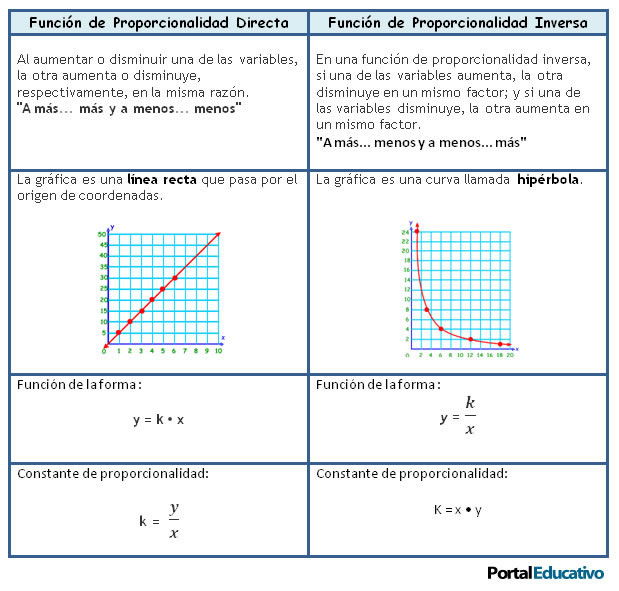 Para hallar la constante de proporcionalidad se utilizan sus respectivas formulas  para cada proporcion directa e inversa.Tambien se analiza la teoria del libro digital Unidad 2.1 pag 66 y 67 Proporcionalidad directa  y  las pag 70 y 71 Proporcionalidad Inversa, asi mismo, la Otra forma de explicar tambien amplia el conocimineto para hallar dicha constante.ACTIVIDADES DE APRENDIZAJECIERRE Y COMPROMISOS